Name:  __________________________		Date:  ______________Mr. Wyka’s Amazing 9 week Exam Review – Part 1 of 12,353.Almost Every Graph We’ve Gone Over Thus Far…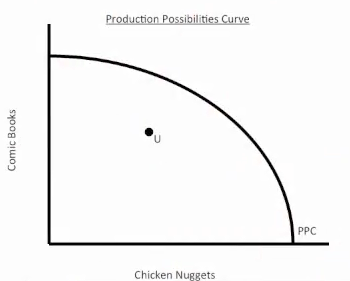 1. Point U represents unemployed resources and is _______________________.  (Don’t worry, the questions get tricksier.)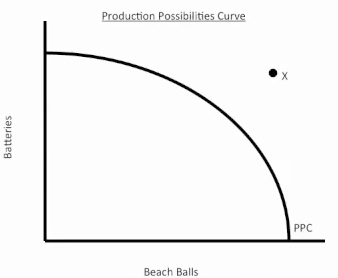 2.  In the present, point X is  ____________________________________.3.  A rightward shift of the Production Possibilities Curves indicates ______________________________________.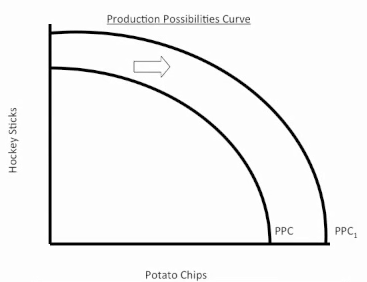 ___________________________________________________________________________________________4.  What might cause an outward shift of the PPC?   _____________________________________________________________________________________________________________________________________________5.  The point where Supply intersects Demand indicates a market in __________________________.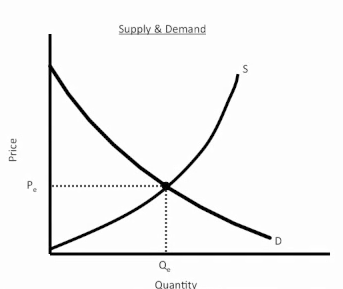 6. What is the Law of Demand?  _______________________________________________________________7.  What is the Law of Supply?  _______________________________________________________________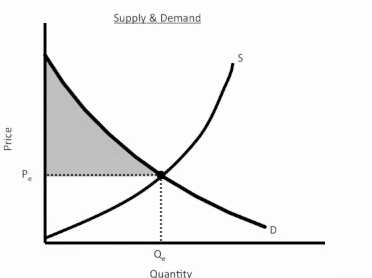 8.  The shaded region indicates __________________ ____________________________________________.9.  In your own words, define Consumer Surplus (remember the Pearl Exchange):  __________________________________________________________________________________________________________.10.  In your own words, define Producer Surplus: _____________________________________________						________________________________________________.11.  Equilibrium in any market exists where the demand curve intersects supply.  The shaded region on the graph to the right indicates:  ____________________________________________________________________________________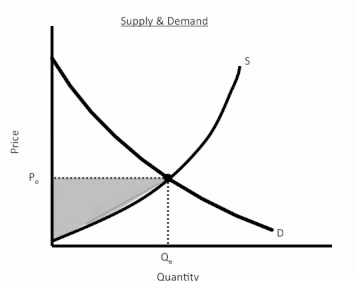 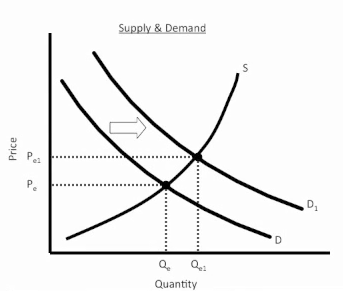 12.  When Demand shifts right:  	Market price 	_______  	Quantity	_______  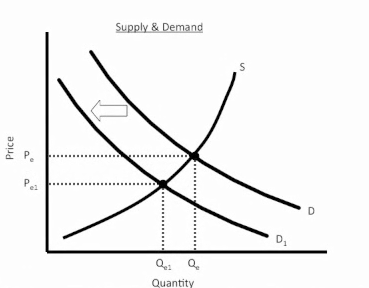 13.  When Demand shifts left:  	Market price 	_______  	Quantity	_______  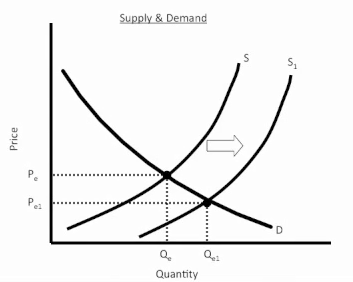 14.  When Supply shifts right:  	Market price 	_______  	Quantity	_______  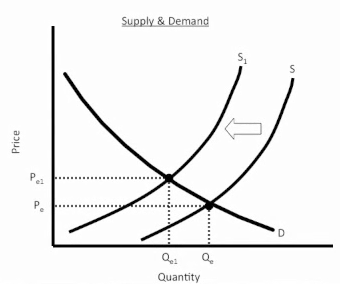 15.   When Supply shifts left:  	Market price 	_______  	Quantity	_______  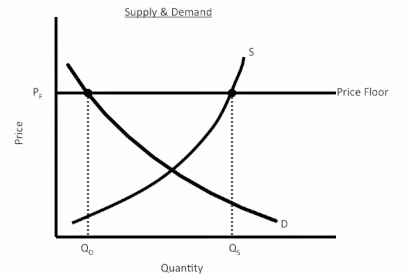 16.  An effective price floor causes a ______________ of the good.    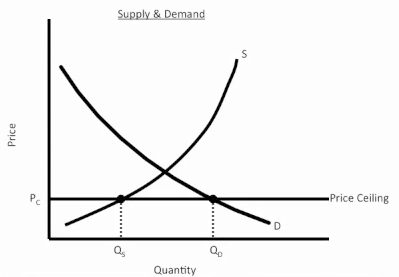 17.  An effective price ceiling causes a ______________ of the good.  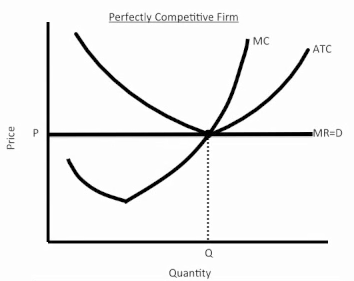 18.  Is this PC Firm in Long Run or Short Run?_______________________________19.  Is it breaking even, earning a profit, or taking a loss?  __________________________________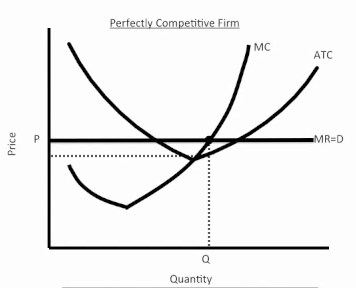 20.  Is this PC Firm in Long Run or Short Run?_______________________________  Is it breaking even, earning a profit, or taking a loss?  ____________ __________________________________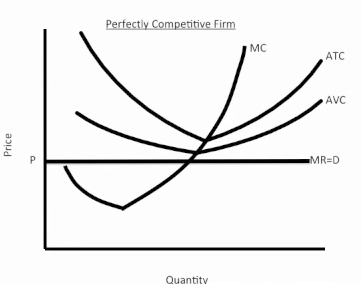 21.  Should this Short Run firm (right) shut down production or continue producing?  ____________________________________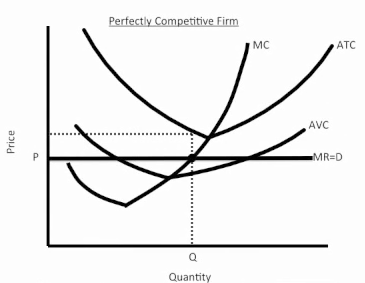 22.  Is this PC Firm (left) in Long Run or Short Run?_______________________________  Is it breaking even, earning a profit, or taking a loss?  ____________ __________________________________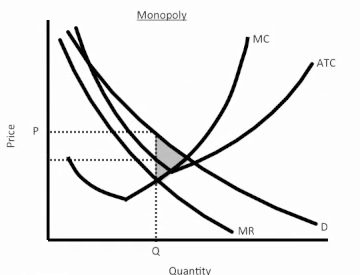 23.  Is this Monopoly making a loss, a profit, or breaking even?  ___________________________What does the shaded region indicate?  _________________________________________________24.  Is this Monopoly making a loss, a profit, or breaking even?  ___________________________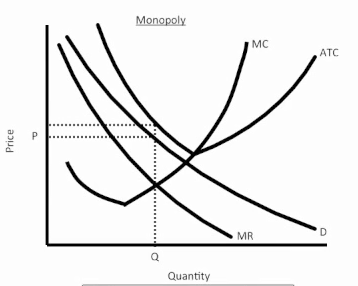 If a loss or a profit, shade in the region indicating the loss or profit.  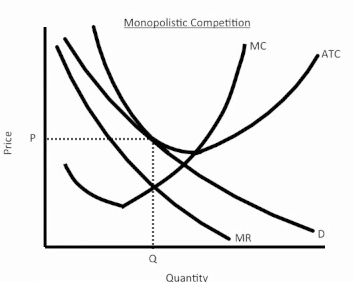 25.  Is this Monopolistic Competitor in Long Run Equilibrium, Short Run Profit, or Short Run Loss?  ________________________________________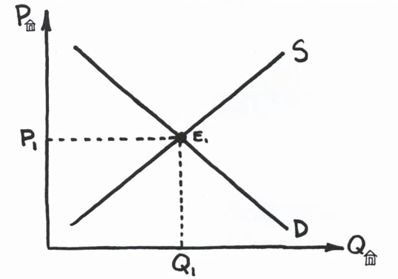 26.  The graph to the left indicates the housing market at equilibrium.  What would happen to the graph (the market) if the interest rate banks charged homebuyers for home mortgages increased dramatically?  You can either explain your answer fully, or draw one or more graphs below indicating what would happen to this market.  __________________________________________________________________________________________________________________________________________________________________________________________________________________Answer key:  1.  inefficient2.  unattainable3. economic growth4.  3 Shifters of the PPC  - 1. Change in resource quantity or quality  2. Change in Technology 3. Change in Trade5.  equilibrium6.  There is an INVERSE relationship between price and quantity demanded.  	As Price Falls…  Quantity Demanded Rises	As Price Rises…Quantity Demanded Falls7.  There is a DIRECT (or positive) relationship between price and quantity supplied.As price increases, the quantity producers make increasesAs price falls, the quantity producers make falls.8.  consumer’s surplus9.  Something to the effect that it is the differences between what a consumer is willing to pay and what he has to pay to get the product 10.  Something to the effect that it is the difference between what a producer is willing to sell the product for and what the producer actually sells the product for.11.  producer’s surplus12.  rises, rises (both increase)			13.  Both decrease14.  price decreases, quantity increases		15.  P Increases, Q decreases16.  surplus		17.  Shortage18.  Long Run			19.  breaking even or earning normal profits only20.  short run, profit		21.  Shut down.  Price is less  than ATC and minimum AVC at MR=MC.22.  short run, loss		23.  Profit as Price exceeds ATC when MR=MC, dead weight loss24.  loss			25.  Long run equilibrium	26.  The Demand Curve would shift left, indicating a drop in Demand for homes.  Price would adjust downward until the new P / Q intersection is found.   